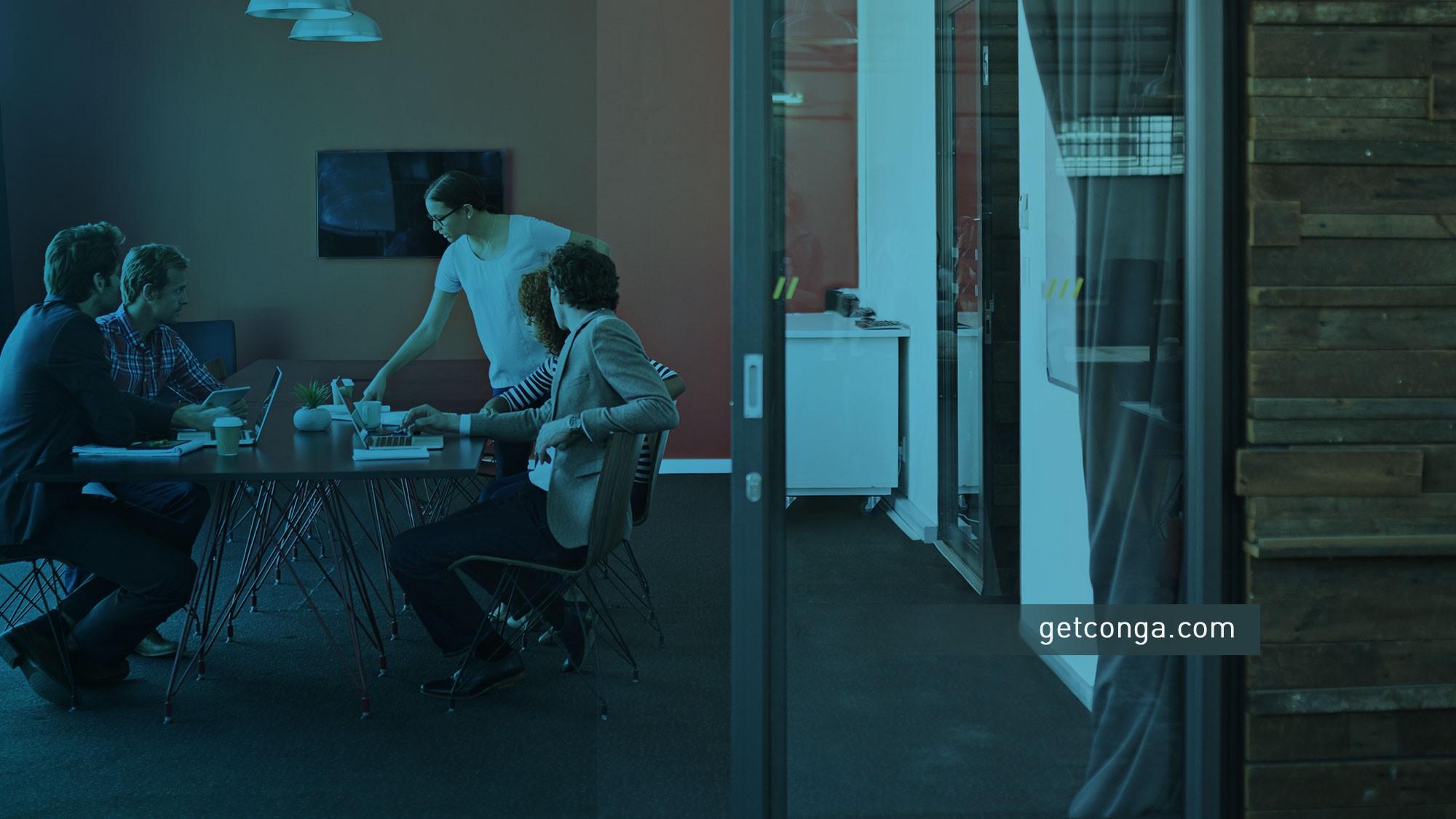 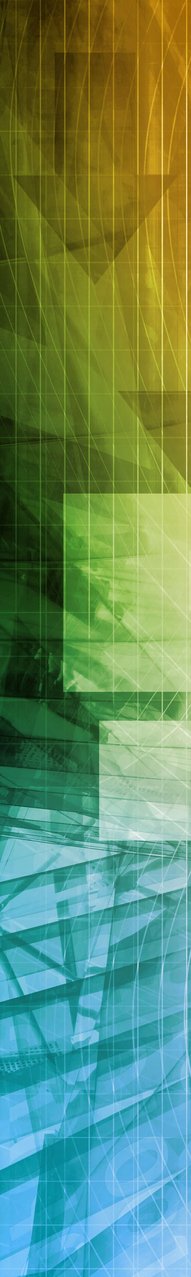 [our leader and team]Our people's combined expertise has created our networks and broad range of service products. Meet our execs – and know you can count on us.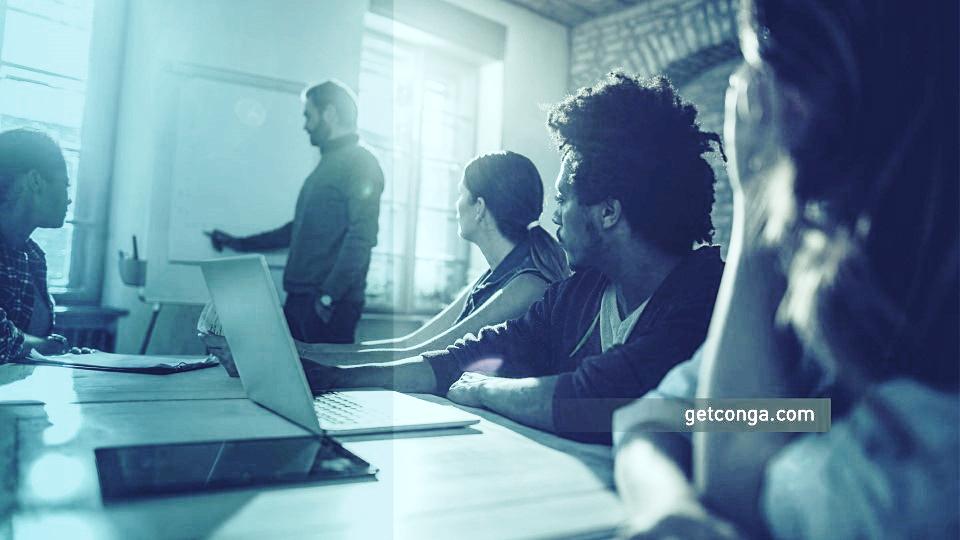 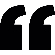 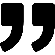 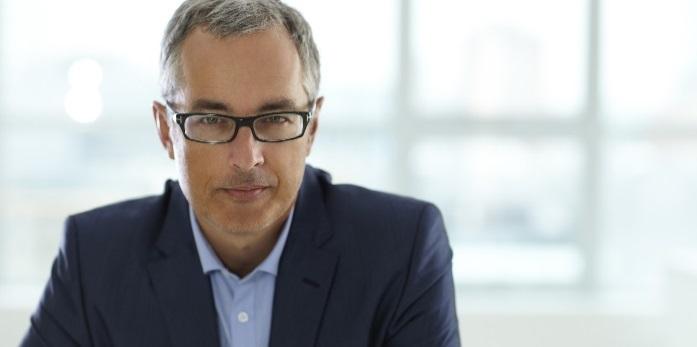 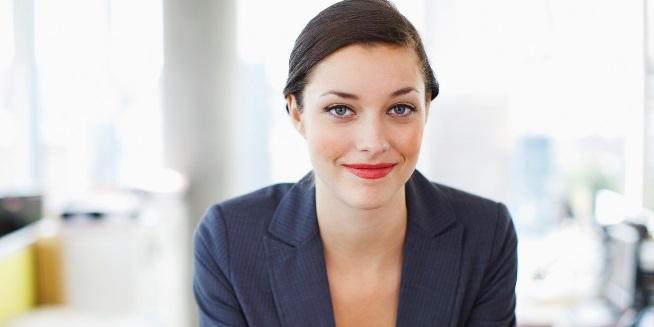 [our client case study]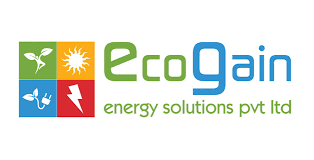 Eco Gain used {{ORG_NAME}} to bring
all processes into the 21st Century with Solar and Wind Power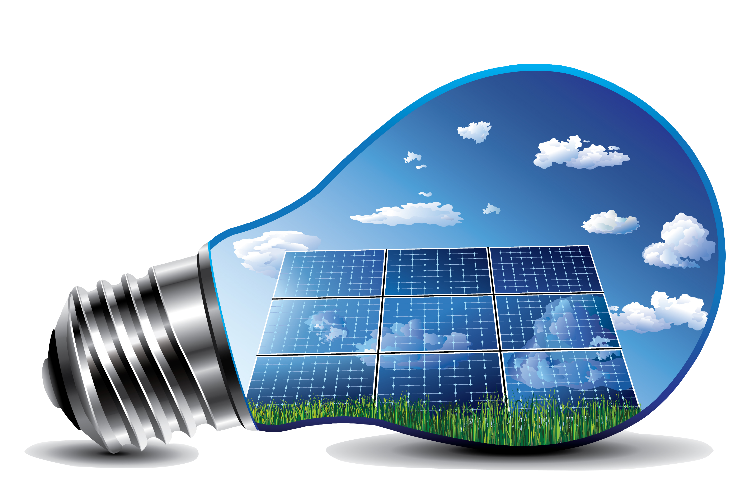 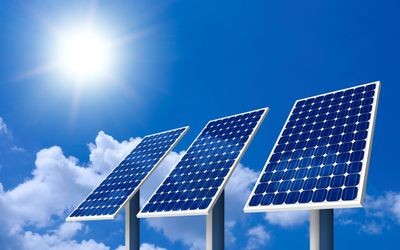 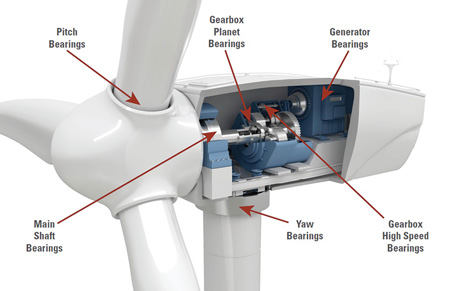 BUSINESS CHALLENGEEco Gain was using outdated energy processes to support the building and manufacturing of their product suite. Moving to Solar and Wind power reduced their Ecological Footprint, annual energy costs and brought awareness to their community. With a distributed work force, the process for each department has improved efficiencies in Salesforce® and transferring by hand between departments.  Eco Gain is now at the forefront of Eco Technology.SUCCESS STRATEGYBy implementing {{ORG_NAME}}’s solutions, Eco Gain was able to jump to the forefront of Eco Technology, lead by example in their community and save money on their energy bills.  Eco Gain now runs an Ecological Footprint website and is a local leader in their Community.  The Ecological Footprint is the only metric that measures how much nature we have and how much nature we use.  [product description]{{ORG_NAME}}: retailer of high tech consumer goods, specializing in Technology, Security and Support accessories for your technology needs. 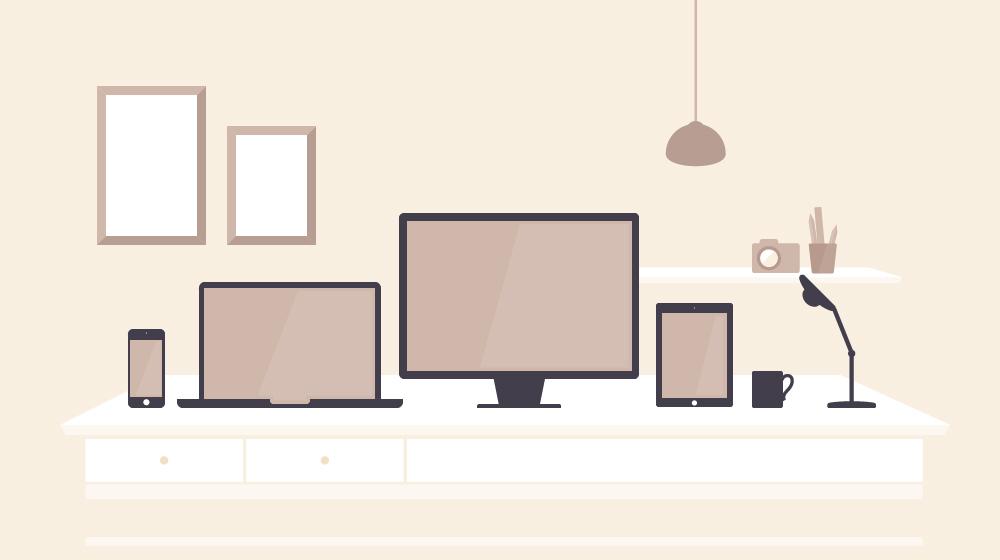 *This is the most basic option for displaying Proposal Line Items. There is no grouping or consideration for Options.*This is option groups by the Product Family and displays the Product Family in the Header row.*The option below uses a query and an IF statement to dynamically display a table with/without a discount column based on whether or not any products have a discount associated.«DYNAMIC DISCOUNT TABLE»*The option below displays child products in a bundle as indented and in a lighter font.Queries UsedPicture Switches Used in Product TablesOrder and Install of Equipment On time & on budgetInstall and Test Energy ApplicationsEarly & on budgetConduct TrainingOn time & under budgetProposal Products:Proposal Products:Proposal Products:Proposal Products:Proposal Products:ProductDescriptionQuantityDiscountNet Price{{TABLESTART:LINEITEMS}}{{APTTUS_PROPOSAL__PRODUCT_NAME}}Product Code: {{APTTUS_PROPOSAL__PRODUCT_PRODUCTCODE}}{{APTTUS_PROPOSAL__PROPOSAL_LINE_ITEM_DESCRIPTION}}{{APTTUS_PROPOSAL__PROPOSAL_LINE_ITEM_QUANTITY2 \# Number0}}{{APTTUS_PROPOSAL__PROPOSAL_LINE_ITEM_SALES_DISCOUNT \# “##%”}}{{APTTUS_PROPOSAL__PROPOSAL_LINE_ITEM_NETPRICE \# CURRENCY2}}{{TABLEEND:LINEITEMS}}TotalTotalTotalTotal{{=SUM(ABOVE)}}{{TableGroup:LineItems:APTTUS_PROPOSAL__PRODUCT_FAMILY:Show}}{{TableGroup:LineItems:APTTUS_PROPOSAL__PRODUCT_FAMILY:Show}}{{TableGroup:LineItems:APTTUS_PROPOSAL__PRODUCT_FAMILY:Show}}{{TableGroup:LineItems:APTTUS_PROPOSAL__PRODUCT_FAMILY:Show}}{{TableGroup:LineItems:APTTUS_PROPOSAL__PRODUCT_FAMILY:Show}}ProductDescriptionQuantityDiscountNet Price{{TABLESTART:LINEITEMS}}{{APTTUS_PROPOSAL__PRODUCT_NAME}}Product Code: {{APTTUS_PROPOSAL__PRODUCT_PRODUCTCODE}}{{APTTUS_PROPOSAL__PROPOSAL_LINE_ITEM_DESCRIPTION}}{{APTTUS_PROPOSAL__PROPOSAL_LINE_ITEM_QUANTITY2 \# Number0}}{{APTTUS_PROPOSAL__PROPOSAL_LINE_ITEM_SALES_DISCOUNT \# “##%”}}{{APTTUS_PROPOSAL__PROPOSAL_LINE_ITEM_NETPRICE \# CURRENCY2}}{{TABLEEND:LINEITEMS}}TotalTotalTotalTotal{{=SUM(ABOVE)}}Proposal Products:Proposal Products:Proposal Products:Proposal Products:Proposal Products:ProductDescriptionQuantityDiscountNet Price{{TABLESTART:LINEITEMS}}«Product or Option Name»{{APTTUS_PROPOSAL__PROPOSAL_LINE_ITEM_DESCRIPTION}}{{APTTUS_PROPOSAL__PROPOSAL_LINE_ITEM_QUANTITY2 \# Number0}}{{APTTUS_PROPOSAL__PROPOSAL_LINE_ITEM_SALES_DISCOUNT \# “##%”}}{{APTTUS_PROPOSAL__PROPOSAL_LINE_ITEM_NETPRICE \# CURRENCY2}}{{TABLEEND:LINEITEMS}}TotalTotalTotalTotal{{=SUM(ABOVE)}}AliasPurposeAcctGets fields from the associated Account (such as Name and Billing Address) for display on Page 1 in the Prepared For section.Sample Query:SELECT Apttus_Proposal__Account__r.name, Apttus_Proposal__Account__r.BillingStreet, Apttus_Proposal__Account__r.BillingCity, Apttus_Proposal__Account__r.BillingState, Apttus_Proposal__Account__r.BillingPostalCode, Apttus_Proposal__Account__r.BillingCountry FROM Apttus_Proposal__Proposal__c WHERE id = '{pv0}'LineItemsGets fields from the Proposal Line Items associated to the Proposal for display in the Product tables.  This query is sorted in ascending order of the Apttus_QPConfig__PrimaryLineNumber__c field.Sample Query:SELECT Apttus_Proposal__Product__r.name,Apttus_Proposal__Product__r.ProductCode,Apttus_QPConfig__OptionId__r.ProductCode,APTSMD_Product_or_Option_Name__c,Apttus_Proposal__Sales_Discount__c,Apttus_QPConfig__LineNumber__c,Apttus_QPConfig__PrimaryLineNumber__c,Apttus_Proposal__Product__r.Family,Apttus_Proposal__Description__c,Apttus_QPConfig__Quantity2__c,Apttus_QPConfig__NetPrice__c FROM Apttus_Proposal__Proposal_Line_Item__c WHERE Apttus_Proposal__Proposal__c = '{pv0}' ORDER BY Apttus_QPConfig__PrimaryLineNumber__cDiscountThis is a helper query to determine if there are any Proposal Line Items with a discount.  It includes a filter for discount > 0,  is sorted by Apttus_Proposal__Sales_Discount__c desc and returns only 1 record.  This query is utilized in the Dynamic Discount Table option to display a table with a discount column only if the query returns any results, otherwise a table without a discount column is merged.Sample Query:SELECT Apttus_Proposal__Sales_Discount__c FROM Apttus_Proposal__Proposal_Line_Item__c WHERE Apttus_Proposal__Proposal__c = '{pv0}' AND Apttus_Proposal__Sales_Discount__c >0 ORDER BY Apttus_Proposal__Sales_Discount__c desc LIMIT 1Picture SwitchPurposeNumber0Formats the value according to the Salesforce Locale, including a digit grouping symbol, but excluding two decimal places and a currency symbol.##%Includes the specified character in the result.Currency2Formats the value according to the Salesforce Locale, including a currency symbol, digit grouping symbol, and 2 decimal places